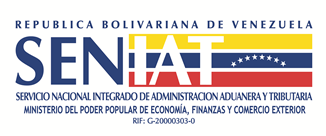 NOTIFICACIÓNSe les informa a todos los interesados, que se encuentran aprobadas las Autorizaciones para Actuar como Agente de Aduanas al Servicio de una Persona Jurídica Bajo Relación de Dependencia, que se detallan en el listado anexo, motivo por el cual deben dirigirse a la Gerencia de Regímenes Aduaneros de la Intendencia Nacional de Aduanas, ubicada en el Piso 5 de la Torre SENIAT de Plaza Venezuela, Caracas, Distrito Capital, a retirar el original de las Providencias y los Oficios de Inclusión para la Empresa y Persona Natural, previo pago del monto por concepto de Timbres Fiscales correspondiente a Ciento Veinte Unidades Tributarias (120 U.T.), en el Banco de Venezuela, Cuenta Número: 0102 0552 2100 0002 4439, Titular: Ingresos Venta Timbres Fiscales y la debida presentación de dicho comprobante de depósito.Notificación que se efectúa de conformidad con lo establecido en el artículo 76 de la Ley Orgánica de Procedimientos Administrativos. Rafael Ernesto Contreras HernándezIntendente Nacional de AduanasNOTIFICACIÓNSe les informa a los interesados indicados en el listado anexo, que deben dirigirse a la Gerencia de Regímenes Aduaneros de la Intendencia Nacional de Aduanas, ubicada en el Piso 5 de la Torre SENIAT de Plaza Venezuela, Caracas, Distrito Capital, a retirar los Oficios de Respuesta relacionados con las solicitudes de EXCLUSIÓN, INCLUSIÓN, TRANSFERENCIA de las Autorizaciones para Actuar como Agente de Aduanas al Servicio de una Persona Jurídica Bajo Relación de Dependencia.Notificación que se efectúa de conformidad con lo establecido en el artículo 76 de la Ley Orgánica de Procedimientos Administrativos. Rafael Ernesto Contreras HernándezIntendente Nacional de Aduanas N°PERSONA NATURALCEDULA DE IDENTIDADEMPRESARIFINES MARGARITA MORAO DIAZV-6.438.246ALEMAR ADUANA, C.AJ-30562981-1WILLIAM JOSE AGOSTINI LOPEZV-18.206.110CORPORACION ROSEY, C.AJ-30770161-7IGOR FRANCISCO ESCOBAR FALEROV-3.608.137AGENTES ADUANALES KARIBANA, C.AJ-07530352-0JESSIKA YARALY DEL VALLE MARTINEZ DE ARMASV-24.803.701SERVICIOS AEREOS Y MARTIMOS DE AGENTES ADUANALES, C.A (SAMACA)J-30597433-0KATIRINE YELITZA PEREZ MARTINEZV-14.849.856F. RAMATHON F, C.AJ-07512173-2INDIRA JOHANA OLAVARRIETA V-15.554.079RODRIGUEZ VERGARA SERVICIOS DE ADUANAS, C.A (ROVERSACA)J-00185670-6MARIA ROSANA CAMPOS DIAZV-15.327.396ADUANERA OLIMPIC, S.R.LJ-00152423-0EUDY ROSIRIS LEON ALVAREZV-12.460.364CONSIGNACIONES ADUANALES GERARCHA, C.AJ-00369345-6GEORGETTE DARLENIS HERNANDEZ PIÑAV-20.562.118SERVICIOS AEREOS Y MARITIMOS DE AGENTES ADUANALES, C.AJ-30597433-0ALBELIS ARIANGEL ARTEAGA MOYEJAV-22.512.859IMPORT B.A.M, C.AJ-30002296-0HECTOR RAMON NOGUERA LAREZV-5.871.009E.P. GRAND ADUANAS, C.AJ-00361819-5NORBERTO ARTENIO QUEVEDO POLANCOV-5.252.323TECNICOS ESPECIALISTAS EN SERVICIOS ADUANALES, C.A (TESACA)J-30474897-3MOISES RAMON DIAZ COVAV-13.826.679REPRESENTACIONES AMECA, C.AJ-00149349-2ARELIS JACQUELINE SUAREZ MONTEVERDEV-12.742.644SERVICIOS TECNICOS GENERALES S.A (SERVIGESA)J-07513332-3IVAN MARTIN VILLALTA GALLEGOSV-11.100.051ADUANERA FEDERAL, C.AJ-30122213-0MARELVI JOSEFINA OLAIZOLA CARTAYAV-13.826.739PANALPINA, C.AJ-00051740-1ISABEL CRISTINA BARRANCO BARROSV-16.297.939BARCO JET J.R.O.M, C.AJ-30252089-4JOSE GREGORIO CUMARE HERNANDEZV-8.591.423CUSTOM ALL SERVICE, CALLSERVICE, S.R.LJ-30249996-8JOSE DANNILO GONZALEZ GILV-17.959.778SERVICIOS TEGAMAR, C.AJ-00264889-9RAMON ALEXIS TALLAFERRO VALBUENAV-7.162.801A.R.O.C.A, C.AJ-30012558-0RAUL RAMON PINTO REYESV-17.822.230CORREDORES DE ADUANAS, C.AJ-08528282-3MANUEL ORLANDO PALENCIAV-4.873.267LOGISTICA DE SERVICIOS, C.AJ-31425872-9LUIS FELIPE DIAZ MONTAÑOV-19.743.164GHERSI ADUANAS, C.AJ-30428740-2YOMARY ANDREINA SUAREZ URRECOCHEAV-14.971.146TAUREL & CIA SUCRS, C.AJ-00035914-8HENDRICK ALEXANDER REGALADO BERMUDEZV-22.278.497H.L.G. AGENTES ADUANALES, C.AJ-00319159-0ELSY CAROLINA GUEVARA CABRERAV-17.248.810DESPACHOS MORA, C.AJ-00145870-0WUENDIS LORENA TROMPIZ HEREDIAV-11.751.493MARTINEZ REYES ADUANA, S.R.LJ-07584227-8MARIA MAGALI SANTAELLA VAZQUEZV-3.920.542AGENTES ADUANALES CRO-MAR, C.AJ-30298009-7ELIANA MONICA ROJAS YANEZV-14.017.389ADUANEROS PROFESIONALES, C.A ADUANCAJ-00111780-6HENRY ORLANDO BLANCO PABONV-9.133.255BEST & B IMPORT  EXPORT, C.AJ-07586955-9JAIMAR CECILIA PEÑA REYESV-20.558.331ADUANERA OLIMPIC, C.AJ-00152423-1WILEINER ALFREDO FLORES RIVASV-16.265.150BARCO JET, J.R.O.M, C.AJ-30252089-4KELLER ALEXANDER LAZA PEREZV-13.223.884SERVICIOS EXPOARMA, C.AJ-00144616-8JOSE RAFAEL MARVAL SOTOV-12.460.683ADUANERA TOVIDAL, C.AJ-30081751-2NºPERSONA NATURALCÉDULA DE IDENTIDADNOMBRE DE LA EMPRESAR.I.F1CAROLINA YANET CALDERA ORTEGAV-9.787.712CONSULTORES EMPRESARIALES DEL ZULIA, C.AJ-07029872-32YRAIDA DEL VALLE DIAZ ARTEAGAV-12.164.341ADUANERA ZAFIRO E.S.C, C.AJ-30658311-43MARYSEN DEL CARMEN LUJANO AGUIRREV-15.193.819BARCO JET .J.R.O.M, C.AJ-30252089-44ALEXIS ALEXANDER NAVARROV-14.568.322IGB ADUANAS, C.AJ-00356001-45FAYMAR KOSEFINA MORENO GONZALEZV-13.225.496CPL ADUNAS, C.AJ-30042902-46NATACHA CORINA MORILLO CAMPOSV-19.398.494REPRESENTACIONES Y CONSIGNACIONES AGELVIS, C.AJ-30378561-17YENDY KATIUSKA BUKRY MEDINAV-15.266.884ADUANERA PEFECA, S.AJ-00324159-88MARIA EMILIA BEJARANO BONILLOV-19.391.861ADUANERA OLIMPIC, S.R.LJ-00152423-19JUDITH COROMOTO GRILLO HERNANDEZV-12.106.944ADUANA Y NAVIERA VENEZUELA, C.A (ADUAVENCA)J-07575025-010ANGELO ADONAY APONTE LANDAETAV-19.273.409SEGADUANCA ASESORES ADUANEROS, C.AJ-00311393-311JUAN CARLOS ASCANIO GONZALEZV-18.591.702AGENTES ADUANALES LAMAR, C.AJ-06500394-412ERICK DANIEL GARCIA GONZALEZV-24.110.398ASESORIA INTEGRAL EN ADUANAS IMPORTACIONES Y REPRESENTACIONES, C.A (ASINAIR, C.A)J-30054998-413MARIA VICTORIA VELASQUEZ BECERRAV-18.009.837ASESORIA INTEGRAL EN ADUANAS IMPORTACIONES Y REPRESENTACIONES, C.A (ASINAIR, C.A)J-30054998-414ANGEL LEONEL CABELLO MARCANOV-18.141.674COMPAÑÍA RAMREY INTERNACIONAL, S.AJ-00307693-715MARCEL ANTONIO MONTILLA MARQUEZV-15.327.157AGENTES ADUANALES CATIA LA MAR, C.AJ-00357831-216ROMINA ALEJANDRA RODRIGUE MENESESV-12.162.195PANATLANTIC DE VENEZUELA, C.AJ-00094920-417NESTOR ANTONIO IBARRA ZAMBRANOV-4.754.760NAIZ AGENCIAS ADUANALES, C.AJ-03200150-418BEGOÑA OZON ARMADAV-5.600.559AGENCIA ADUANERA OSWALD RIVAS, C.AJ-30504495-319LUIS RICARDO RODRIGUEZ RODRIGUEZV-11.504.396REPRESENTACIONES MARITIMAS, AEREAS Y TERRESTRES, C.AJ-30233403-920EVANYELI NAYARI RAMOS DE GARCIAV-18.601.458HIJJAVAN, C.AJ-00126129-021DANIELA LOURDES MARCANO PORRASV-20.558.5409N.B.C AGENTES ADUANALES, C.AJ-00361504-822VITA WILMARA MENDOZA CORTEZV-14.108.769UNI CUSTOMS AGENTS, C.AJ-31176632-423MARIA VICTORIA RIVERO CASTILLOV-17.306.074NSC CUSTOM, C.AJ-29381350-624FRANCIS CORINA LUGO ALBORNOZV-17.822.081GUILLEN CORONA & ASOCIADOS, C.AJ-07591163-625CESAR ANTONIO GOMEZ LANDAETAV-16.308.075FLETES MAR, C.AJ-00055142-126FARI MIGUEL TALLAFERROV-11.744.044AGENTES COMISIONISTAS CONSIGNATARIOS ADUANEROS, C.A (ACACCA)J-00084656-127MISSLADY ARIYUDITH LORENZO CARVALLOV-13.826.860CORPORACION ADUANERO N.G, C.AJ-30473683-528EDER DAVID LEON GOMEZV-17.267.123VEN-AIR, S.AJ-07024605-729ANTHONY ALEXANDER MONSALVE GONZALEZV-16.954.607MORENO NAPOLITANO COMERCIALIZADORA, C.AJ-00331352-1